СОВЕТ ДЕПУТАТОВ ЩЁЛКОВСКОГО МУНИЦИПАЛЬНОГО РАЙОНАМОСКОВСКОЙ  ОБЛАСТИР Е Ш Е Н И Е от 27.02.2018 № 694/70В соответствии с Федеральным законом от 06.10.2003 № 131-ФЗ «Об общих принципах организации местного самоуправления в Российской Федерации», Уставом Щёлковского муниципального района, Порядком заключения соглашений между органами местного самоуправления Щёлковского муниципального района и органами местного самоуправления городских и сельских поселений, входящих в состав Щёлковского муниципального района, о передаче (приеме) осуществления полномочий (части полномочий) по решению вопросов местного значения», утверждённым решением Совета депутатов Щёлковского муниципального района от 03.02.2015 № № 70/13-26 – НПА, решением Совета депутатов сельского поселения Огудневское Щёлковского муниципального района Московской области от 26.10.2017  № 195  «О передаче осуществления части полномочий Администрации сельского поселения Огудневское Щёлковского муниципального района Московской области по выдаче разрешений (ордеров) на производство земляных работ Администрации Щёлковского муниципального района», Совет депутатов Щёлковского муниципального районаР Е Ш И Л:1. Принять осуществление части полномочий Администрации сельского поселения Огудневское Щёлковского муниципального района Московской области по выдаче разрешений (ордеров) на производство земляных работ на срок с 01 января 2018 года по 31 декабря 2018 года;2. Установить, что выполнение полномочий, указанных в пункте 1 настоящего решения, осуществляется за счет межбюджетных трансфертов, передаваемых из бюджета сельского поселения Огудневское Щёлковского муниципального района Московской области в бюджет Щёлковского муниципального района, объём которых составляет 30 000 (Тридцать тысяч) рублей.3. Направить копию настоящего решения в Администрацию Щёлковского муниципального района для подготовки совместно с Администрацией сельского поселения Огудневское Щёлковского муниципального района проекта соглашения о приёме полномочий, указанных в пункте 1 настоящего решения, и его последующего заключения на условиях указанных в настоящем решении.4. Настоящее решение подлежит размещению на официальном сайте Администрации Щёлковского муниципального района.Исполняющий полномочияПредседателя Совета депутатовЩёлковского муниципального района 	                             С.Г. Игнатенко  О приеме Администрацией Щёлковского муниципального района осуществления полномочий Администрации сельского поселения Огудневское Щёлковского муниципального района Московской области по выдаче разрешений (ордеров) на производство земляных работ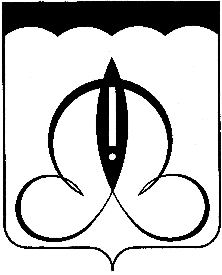 